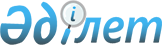 Об утверждении Положения о государственном учреждении "Отдел жилищно-коммунального хозяйства, пассажирского транспорта и автомобильных дорог Макатского района"Постановление акимата Макатского района Атырауской области от 19 апреля 2022 года № 75
      В соответствии с пунктом 2 статьи 31 Закона Республики Казахстан "О местном государственном управлении и самоуправлении в Республике Казахстан", подпунктом 8) статьи 18, статьей 124 Закона Республики Казахстан "О государственном имуществе", постановлением Правительства Республики Казахстан от 1 сентября 2021 года № 590 "О некоторых вопросах организации деятельности государственных органов и их структурных подразделений", акимат Макатского района ПОСТАНОВЛЯЕТ:
      1. Утвердить прилагаемое Положение о государственном учреждении "Отдел жилищно- коммунального хозяйства, пассажирского транспорта и автомобильных дорог Макатского района".
      2. Государственному учреждению "Отдел жилищно-коммунального хозяйства, пассажирского транспорта и автомобильных дорог Макатского района" в установленном законодательством порядке обеспечить:
      1) направление настоящего постановления в Республиканское государственное предприятие на праве хозяйственного ведения "Институт законодательства и правовой информации Республики Казахстан" для официального опубликования и включения в Эталонный контрольный банк нормативных правовых актов Республики Казахстан;
      2) размещение настоящего постановления на интернет - ресурсе акимата Макатского района;
      3) принятие иных необходимых мер вытекающих из настоящего постановления.
      3. Контроль за исполнением настоящего постановления возложить на руководителя государственного учреждения "Отдел жилищно - коммунального хозяйства, пассажирского транспорта и автомобильных дорог Макатского района".
      4. Настоящее постановление вводится в действие по истечении десяти календарных дней после дня его первого официального опубликования. Положение о государственном учреждении "Отдел жилищно-коммунального хозяйства, пассажирского транспорта и автомобильных дорог Макатского района" 1. Общие положения
      1. Государственное учреждение "Отдел жилищно-коммунального хозяйства, пассажирского транспорта и автомобильных дорог Макатского района" (далее-Государственное учреждение) является государственным органом Республики Казахстан, осуществляющим руководство в сфере (ах) организации капиталного ремонта объектов коммунальной собственности, а так же по урегулированию пассажирских перевозок и по строительству, реконструкции, ремонту и соддержанию автомобильных дорог общего пользования районного и сельского значения, улиц населенных пунктов в соответствии с Законом Республики Казахстан о государственных закупках.
      2. Государственное учреждение не имеет ведомств.
      3. Государственное учреждение осуществляет свою деятельность в соответствии с Конституцией и законами Республики Казахстан, актами Президента и Правительства Республики Казахстан, иными нормативными правовыми актами, а также настоящим Положением.
      4. Государственное учреждение является юридическим лицом в организационно-правовой форме государственного учреждения, имеет печать с изображением Государственного Герба Республики Казахстан и штампы со своим наименованием на государственном языке, бланки установленного образца, счета в органах казначейства в соответсвии с законодательством Республики Казахстан.
      5. Государственное учреждение вступает в гражданско-правовые отношения от собственного имени.
      6. Государственное учреждение имеет право выступать стороной гражданско-правовых отношений от имени государства, если оно уполномочено на это в соответствии с законодательством Республики Казахстан.
      7. Государственное учреждение по вопросам своей компетенции в установленном законодательством порядке принимает решения, оформляемые приказами руководителя Государственного учреждения и другими актами, предусмотренными законодательством Республики Казахстан.
      8. Структура и лимит штатной численности Государственного учреждения утверждаются в соответствии с законодательством Республики Казахстан.
      9. Местонахождение юридического лица: индекс 060601, Республика Казахстан, Атырауская область, Макатский район, поселок Макат, улица Қ. Сәтбаев, 1.
      10. Настоящее Положение является учредительным документом Государственного учреждения.
      11. Финансирование деятельности Государственного учреждения осуществляется из местных бюджетов, в соответствии с законодательством Республики Казахстан.
      12. Государственному учреждению запрещается вступать в договорные отношения с субъектами предпринимательства на предмет выполнения обязанностей, являющихся полномочиями Государственного учреждения.
      Если Государственному учреждению законодательными актами предоставлено право осуществлять приносящую доходы деятельность, то полученные доходы направляются в государственный бюджет, если иное не установлено законодательством Республики Казахстан. 2. Задачи и полномочия Государственного учреждения
      13. Задачи:
      Осуществление полномочии по владению, пользованию и распоряжению коммунальной собственности района, уполномоченным на организацию строительства объектов коммунальной собственности, по регулированию пассажирских перевозок, ремонту и содержанию автомобильных дорог общего пользования районного значения, улиц населенных пунктов в соответствии с законодательством Республики Казахстан.
      14. Полномочия:
      1) Права:
      - запрашивать и получать у местных исполнительных органов, юридических лиц с участием государства необходимые документы и информацию по вопросам, связанным с использованием коммунальной собственности и ведением реестра государственной собственности;
      - осуществлять контроль и проверку сохранности, правильности ведения учета и отчетности и целевого использования государственного имущества, находящегося во владении и пользовании государственных юридических лиц, отнесенных к категории коммунальной собственности;
      - принимать в пределах своей компетенции решения по вопросам жилищной политики осуществлять контроль за техническим состоянием жилищного фонда, коммунального хозяйства инженерной инфраструктуры, благоустройства, являющиеся обстоятельным для исполнения всеми субъектами на территории района независимо от ведомственной принадлежности и форм собственности;
      - заслушивать руководителей районных управлении, предприятии и организации и запрашивать информации по вопросам, относящимся к компетенции Государственного учреждения;
      - привлекать в необходимых случаях в качестве экспертов специалистов других отраслей производства, научно-исследовательских и проектно-конструкторских организации;
      - контролировать вопросы соблюдения нормативов в районе жилищно-коммунального хозяйства;
      - участвовать в осуществлении научно-технического и экономического сотрудничества с зарубежными странами, в пределах своей компетенции оказывает содействие в установлении связей предприятий и организации с ведущими зарубежными фондами;
      - осуществлять внешнеэкономическую деятельность в соответствии с нормативными актами, законодательствами Республики Казахстан;
      - заключать договора с юридическими и физическими лицами, определять условия и характер взаимных обязательств при строительстве, ремонте и содержанию автомобильных дорог местного значения, осуществлять контроль за их выполнением;
      - участвовать в разработке и согласовании планов социального экономического развития района в части программ развития автомобильных дорог;
      - производить проверки соблюдения нормативных требовании при реконструкции, ремонте и содержание автомобильных дорог местного значения;
      - подготавливать и проводить конкурсы по государственным закупкам для определения организации перевозчиков;
      - согласовывать маршруты перевозок пассажиров и багажа;
      - согласовывать схемы маршрутов и расписания в внутрирайонном сообщений;
      - согласовывать договоры на организацию регулярных пассажирских маршрутов.
      2) обязанности:
      - приобретение объектов в коммунальную собственность;
      - подготовка предложений по совершенствованию правил и норм капитального ремонта коммунальной собственности;
      - участие в установленном порядке в приемке в эксплуатацию законченных объектов жилищно-гражданского и коммунального строительства, производственного и непроизводственного назначения;
      - разработка и реализация планов и программ развития автомобильных дорог общего пользования местного значения, улиц населенных пунктов в пределах соответствующей территории;
      - управление автомобильными дорогами общего пользования районного значения, дорогами улиц населенных пунктов во взаимодействии с уполномоченным государственным органом по автомобильным дорогам;
      - организация регулярных междугородних, внутрипоселковых перевозок пассажиров и багажа, утверждение их маршрутов, организация и проведение конкурсов на право их обслуживания и утверждение расписания движения по маршрутам;
      - разработка программы развития автомобильных перевозок пассажиров и багажа во внутрирайонном сообщении;
      - обеспечение своевременного рассмотрения заявлении, жалоб граждан, подведомственных предприятий и отделов по вопросам, относящимся к компетенции Государственного учреждения.
      15. Функции:
      - проведение единой политики технической эксплуатации и ремонта жилищного фонда, инженерных сооружений и сетей, развития и повышения надежности работы систем теплоснабжения, водоснабжения и канализации, электроснабжения и газоснабжения;
      - обеспечение жильем отдельных категории граждан в соответствии с законодательными актами Республики Казахстан;
      - осуществления государственного контроля за качеством и приемкой выполненных дорожных работ по строительству, реконструкции, ремонту, содержанию, озеленению автомобильных дорог;
      - проведение в соответствии с законодательством конкурсов на выполнение дорожных работ, сети автомобильных дорог местного значения, заключение договоров с потенциальными поставщиками и контроль за их исполнение;
      - ремонт и содержание автомобильных дорог общего пользования местного значения в соответствии с законодательством о государственных закупках;
      - анализ пассажирских перевозок и подготовка предложений по определению социально значимых сообщений;
      - ведение реестра маршрутов регулярных внутрирайонных автомобильных перевозок пассажиров и багажа;
      - осуществление контроля за соблюдением установленного расписания движения автобусов, микроавтобусов. 3. Статус, полномочия первого руководителя Государственного учреждения
      16. Руководство Государственного учреждения осуществляется первым руководителем, который несет персональную ответственность за выполнение возложенных на Государственному учреждению задач и осуществление им своих полномочий.
      17. Первый руководитель Государственного учреждения назначается на должность и освобождается от должности в соответсвии с законодательством Республики Казахстан.
      18. Полномочия первого руководителя Государственного учреждения:
      - руководитель Государственного учреждения организует и руководит работой Государственного учреждения и несет персональную ответственность за выполнение возложенных на Государственному учреждению задач и осуществлением им своих функции, издает приказы;
      - в соответствии с законодательством назначает на должность и освобождает от должности работников Государственного учреждения;
      - определяет функциональные обязанности и полномочия работников Государственного учреждения;
      - в установленном порядке налагает дисциплинарные взыскания на работников Государственного учреждения;
      - подписывает служебную документацию в пределах компетенций руководителя;
      - осуществляет личный прием граждан;
      - представляет интересы Государственного учреждения в государственных органах, иных организациях;
      - принимает меры, направленные на противодействие коррупции в Государственном учреждении и несет персональную ответственность за принятие антикоррупционных мер.
      Исполнение полномочий первого руководителя Государственного учреждения в период его отсутствия осуществляется лицом, его замещающим в соответствии с действующим законодательством.
      19. Государственное учреждение возглавляется руководителем Государственного учреждения назначаемым на должность и освобождаемым от должности в соответствии с действующим законодательством. 4. Имущество Государственного учреждения
      20. Государственное учреждение может иметь на праве оперативного управления обособленное имущество в случаях, предусмотренных законодательством.
      Имущество Государственного учреждения формируется за счет имущества, переданного ему собственником, а также имущества (включая денежные доходы), приобретенного в результате собственной деятельности и иных источников, не запрещенных законодательством Республики Казахстан.
      21. Имущество, закрепленное за Государственным учреждением относится к коммунальной собственности.
      22. Государственное учреждение не вправе самостоятельно отчуждать или иным способом распоряжаться закрепленным за ним имуществом и имуществом, приобретенным за счет средств, выданных ему по плану финансирования, если иное не установлено законодательством. 5. Реорганизация и упразднение Государственного учреждения
      23. Реорганизация и упразднение учреждения осуществляется в соответствии с законодательством Республики Казахстан.
					© 2012. РГП на ПХВ «Институт законодательства и правовой информации Республики Казахстан» Министерства юстиции Республики Казахстан
				
      Аким Макатского района

Р. Ибрагимов
Приложение к постановлению
акимата Макатского района
№ 75 от "19" апреля 2022 года